ПРЕСС-РЕЛИЗВ 2020 году в ЕГРН были внесены границы трех территорий Краснодарского края, относящихся к ООПТ федерального значения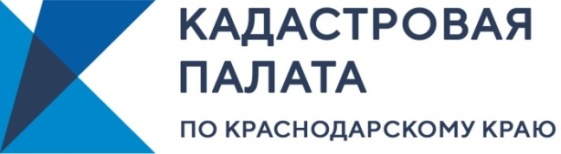 За 2020 год в Единый государственный реестр недвижимости были внесены границы трех особо охраняемых природных территорий федерального значения, расположенных в Краснодарском крае. Поясним, что это за территории такие. Особо охраняемой природной территорией (ООПТ) может быть признан как участок земли, так и участок водной поверхности и воздушного пространства над ними. На таких территориях, как правило, располагаются природные комплексы и объекты, которые имеют особое природоохранное, научное, культурное, эстетическое, рекреационное и оздоровительное значение. Для сохранения и поддержания биоразнообразия, природных и связанных с ними культурных ресурсов участки полностью или частично изымают из хозяйственного использования по решению органов государственной власти и устанавливают на таких территориях режим особой охраны. ООПТ относятся к объектам общенационального достояния.Виды ООПТ:государственные природные заповедники, в том числе биосферные;национальные парки;природные парки;государственные природные заказники;памятники природы;дендрологические парки и ботанические сады.В 2020 году в ЕГРН были внесены границы трех территорий, относящихся к ООПТ федерального значения:Дендрологический парк «Южные культуры», площадь – 11 га.Природный заказник «Приазовский», площадь – 42 200 га.Кавказский государственный природный биосферный заповедник им. Х.Г. Шапошникова, площадь — более 280 000 га, из них в Краснодарском крае расположено — 177 300 га.Сегодня в границах Краснодарского края расположено 365 особо охраняемых природных территорий.7 ООПТ федерального значения:2 государственных природных заповедника («Кавказский государственный природный биосферный заповедник им. Х.Г. Шапошникова», «Утриш»);1 национальный парк («Сочинский национальный парк»);2 государственных природных заказника («Приазовский», «Сочинский»);2 дендрологический парк («Дендрарий», «Южные культуры»);326 ООПТ регионального значения:3 природных парка («Природный орнитологический парк в Имеретинской низменности», «Анапская пересыпь», «Маркотх»);18 государственных природных заказников («Абраусский», «Агрийский», «Анапский», «Белореченский», «Большой Утриш», «Горячеключевской», «Камышанова Поляна», «Красная горка», «Красный лес», «Крымский», «Лотос», «Ново-Березанский», «Псебайский», «Средне-Лабинский», «Запорожско-Таманский», «Тихорецкий», «Туапсинский», «Черногорье»);298 памятников природы;1 дендрологический парк («Зеленая роща»);2 прибрежных природных комплекса («Анапское Взморье», «Ясенская коса»);4 природные рекреационные зоны («Лесопарк Прикубанский», «Урочище Красный Кут», «Лесопарк Краснодарский», «Парк стадиона Кубань»)32 ООПТ местного значения:31 природную рекреационную зону;1 природную достопримечательность.В 2020 году в Краснодарском крае создано 5 ООПТ регионального значения общей площадью 99523,784 га и 8 ООПТ местного значения, общая площадь которых составляет 214,2931 га.С 10 января 2021 года вступил в силу закон (от 30.12.2020 №505-ФЗ), согласно которому населенные пункты могут быть внесены в состав ООПТ без изъятия земельных участков и недвижимости у правообладателей (за исключением государственных природных заповедников). В случае зонирования ООПТ населенные пункты будут включены в состав зон, на которых разрешено осуществление хозяйственной деятельности. Оборот недвижимости в таких населенных пунктах не ограничивается.______________________________________________________________________________________________________Пресс-служба Кадастровой палаты по Краснодарскому краю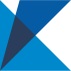 ул. Сормовская, д. 3, Краснодар, 350018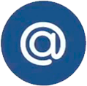 press23@23.kadastr.ru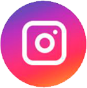 https://www.instagram.com/kadastr_kuban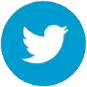 https://twitter.com/Kadastr_Kuban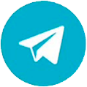 https://t.me/kadastr_kuban